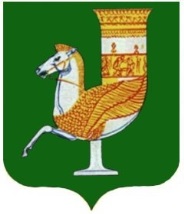      П  О  С  Т  А  Н  О  В  Л  Е  Н  И  Е   АДМИНИСТРАЦИИ   МУНИЦИПАЛЬНОГО  ОБРАЗОВАНИЯ «КРАСНОГВАРДЕЙСКИЙ  РАЙОН»От 22.03.2022г._№_246с. Красногвардейское О внесении изменений в постановление администрации МО «Красногвардейский район» от 15.09.2017 г. № 623 «Об утверждении   муниципальной   программы МО «Красногвардейский район» «Развитие культуры на 2018-2023 годы» В целях приведения в соответствие с действующим законодательством нормативных правовых актов администрации МО «Красногвардейский район» и обеспечения социально - экономического развития МО «Красногвардейский район», повышения эффективности бюджетных расходов МО «Красногвардейский район» и формирования программно-целевой системы расходов бюджета МО «Красногвардейский район», в соответствии с постановлением администрации МО «Красногвардейский район» от 26.11.2013 г. № 670 «Об утверждении порядка разработки, реализации и оценки эффективности муниципальных программ и методических указаний по разработке и реализации муниципальных программ в муниципальном образовании «Красногвардейский район», постановлением администрации МО «Красногвардейский район» от 06.12.2019 года № 798  «О передаче муниципального бюджетного образовательного учреждения дополнительного образования «Красногвардейская детская школа искусств» в государственную собственность Республики Адыгея»,  руководствуясь Уставом МО «Красногвардейский район» ПОСТАНОВЛЯЮ:1. Внести изменения в постановление администрации МО «Красногвардейский район» от 15.09.2017 г. № 623 «Об утверждении   муниципальной   программы   МО «Красногвардейский район» «Развитие культуры на 2018-2023 годы»:  1.1. В наименовании и далее по тексту слова «2018-2023 годы»  заменить словами «2018-2024 годы»;1.2. Пункты  9-14 Паспорта Муниципальной программы МО «Красногвардейский район» «Развитие культуры на 2018-2024 годы» изложить в новой редакции: 1.3. Пункт 1 раздела VIII   Ресурсное обеспечение Программы изложить в новой редакции: - «1. Объем бюджетных ассигнований на реализацию Программы за счет средств муниципального бюджета МО «Красногвардейский район» (с учетом средств республиканского бюджета) составляет всего 610575,7 тыс. руб., в том числе по годам: 2018 г. - 95037,2 тыс. руб.;2019 г. - 105941,1 тыс. руб.;2020 г. - 86367,8 тыс. руб.;2021 г. - 68268,7 тыс. руб.;2022 г. - 86446,4 тыс. руб.;2023 г. - 94920,0 тыс. руб.;2024 г. - 73594,5 тыс. руб.в том числе:- в рамках реализации Подпрограммы  1 - всего 392603,2 тыс. руб., в том числе по годам: 2018 г. - 50175,8 тыс. руб.;2019 г. - 65572,7 тыс. руб.;2020 г. - 58855,4 тыс. руб.;2021 г. - 45378,5 тыс. руб.;2022 г. - 61366,3 тыс. руб.;2023 г. -  61946,8 тыс. руб.;2024 г. -  49307,7 тыс. руб.- в рамках реализации Подпрограммы  2 - всего 19086,0 тыс. руб., в том числе по годам: 2018 г. - 1808,8 тыс. руб.;2019 г. - 1640,4 тыс. руб.;2020 г. - 1164,8 тыс. руб.;2021 г. - 1273,8 тыс. руб.;2022 г. - 1811,0 тыс. руб.;2023 г. - 10011,8 тыс. руб.;2024 г. - 1375,4 тыс. руб.- в рамках реализации Подпрограммы  3 - всего 114175,9  тыс. руб., в том числе по годам: 2018 г. - 15070,8 тыс. руб.;2019 г. - 13883,2 тыс. руб.;2020 г. - 20393,0 тыс. руб.;2021 г. - 15365,0 тыс. руб.;2022 г. - 16661,3 тыс. руб.; 2023 г. - 16401,3 тыс. руб.;2024 г. - 16401,3 тыс. руб.- в рамках реализации Подпрограммы  4 - всего 10076,9  тыс. руб., в том числе по годам: 2018 г. - 411,6 тыс. руб.;2019 г. - 1324,1 тыс. руб.;2020 г. - 1408,2 тыс. руб.;2021 г. - 1667,4 тыс. руб.;2022 г. - 1755,2 тыс. руб.;2023 г. - 1755,2 тыс. руб.;2024 г. - 1755,2 тыс. руб.- в рамках реализации Подпрограммы  5 - всего 52081,8   тыс. руб., в том числе:2018 г. - 16381,8 тыс. руб.;2019 г. - 12157,2 тыс. руб.;2020 г. - 4546,4 тыс. руб.;2021 г. - 4584,0 тыс. руб.;2022 г. - 4852,6 тыс. руб.;2023 г. - 4804,9 тыс. руб.;2024 г. - 4754,9 тыс. руб.- в рамках реализации Подпрограммы  6 - всего  22551,9  тыс. руб., в том числе по годам: 2018 г. - 11188,4 тыс. руб.;2019 г. - 11363,5 тыс. руб.;1.4. Пункт 3 Паспорта подпрограммы 1 «Организация культурно-досуговой деятельности  в МО «Красногвардейский район» муниципальной программы МО «Красногвардейский район» «Развитие культуры на 2018-2024 годы» изложить в новой редакции: 1.5. Пункт 8 Паспорта подпрограммы 1 «Организация культурно-досуговой деятельности  в МО «Красногвардейский район» муниципальной программы МО «Красногвардейский район» «Развитие культуры на 2018-2024 годы» изложить в новой редакции: 1.6. Пункт 8 Паспорта подпрограммы 2 «Развитие музейного дела в МО «Красногвардейский район»  муниципальной   программы  МО «Красногвардейский район»  «Развитие культуры на 2018-2024 годы» изложить в новой редакции:          1.7. Пункт 8 Паспорта подпрограммы 3 «Развитие системы библиотечного обслуживания населения МО «Красногвардейский район» муниципальной   программы МО «Красногвардейский район» «Развитие культуры на 2018-2024 годы» изложить в новой редакции:           1.8. Пункт 8 Паспорта подпрограммы 4 «Организация киновидеопрокатной деятельности» муниципальной программы МО «Красногвардейский район» «Развитие культуры на 2018-2024 годы» изложить в новой редакции:         1.9.  Пункт 8 Паспорта подпрограммы 5 «Обеспечение реализации муниципальной программы МО «Красногвардейский район» «Развитие культуры в МО «Красногвардейский район» и общепрограммные мероприятия» муниципальной программы  МО «Красногвардейский район» «Развитие культуры на 2018-2024 годы» изложить в новой редакции: 2. Исключить подпрограмму 6 «Развитие дополнительного образования в МБОУ ДО «Красногвардейская детская школа искусств».3. Контроль за исполнением настоящего постановления возложить на управление культуры и кино администрации МО «Красногвардейский район».4. Опубликовать данное постановление в районной газете «Дружба» и разместить на официальном сайте органов местного самоуправления МО «Красногвардейский район» в сети «Интернет».5. Положения пункта 2 настоящего постановления распространяется на правоотношения, возникшие с 01.01.2020 года.          6.  Данное постановление вступает в силу с момента его опубликования  и  распространяется на правоотношения, возникшие с 01.01.2022 года. Глава МО «Красногвардейский   район»	                                           Т.И. Губжоков9.Объем финансирования муниципальной программы, в том числе подпрограммОбщий объем   финансирования 610575,7 тыс. руб., в том числе по годам: 2018 г. - 95037,2 тыс. руб., 2019 г. - 105941,1 тыс. руб.,  2020 г. - 86367,8 тыс. руб.,  2021 г. - 68268,7 тыс. руб., 2022 г. -  86446,4 тыс. руб.,  2023 г. - 94920,0 тыс. руб., 2024 г. - 73594,5 тыс. руб.10.Объем бюджетных ассигнований подпрограммы 1всего   392603,2 тыс. руб.,  в том числе по годам:  2018 г. - 50175,8 тыс. руб.,  2019 г.- 65572,7 тыс. руб., 2020 г. - 58855,4 тыс. руб.; 2021 г. - 45378,5 тыс. руб., 2022 г. - 61366,3 тыс. руб., 2023 г. -  61946,8 тыс. руб., 2024 г. - 49307,7 тыс. руб.11.Объем бюджетных ассигнований подпрограммы 2всего 19086,0 тыс. руб.,  в том числе по годам:  2018 г. - 1808,8 тыс. руб., 2019 г. - 1640,4 тыс. руб., 2020 г. -  1164,8 тыс. руб., 2021 г. - 1273,8 тыс. руб.,  2022 г.- 1811,0 тыс. руб., 2023 г.- 10011,8 тыс. руб., 2024 г. - 1375,4 тыс. руб.12.Объем бюджетных ассигнований подпрограммы 3всего   114175,9 тыс. руб., в том числе по годам: 2018 г. - 15070,8 тыс. руб., 2019 г. - 13883,2  тыс. руб.,  2020 г.- 20393,0 тыс. руб.,  2021 г. -15365,0 тыс. руб.,  2022 г. - 16661,3 тыс. руб.,  2023 г.- 16401,3 тыс. руб., 2024 г. - 16401,3 тыс. руб.13.Объем бюджетных ассигнований подпрограммы 4в рамках реализации Подпрограммы 4 - всего 10076,9 тыс. руб., в том числе по годам: 2018  г. - 411,6 тыс. руб.,  2019 г. - 1324,1 тыс. руб.,  2020 г. - 1408,2 тыс. руб.;  2021 г. - 1667,4 тыс. руб.,  2022 г. - 1755,2 тыс. руб., 2023 г.- 1755,2 тыс. руб., 2024 г. - 1755,2 тыс. руб. 14.Объем бюджетных ассигнований подпрограммы 5в рамках реализации Подпрограммы 5  - всего   52081,8 тыс. руб., в том числе по годам:  2018  г. -  16381,8 тыс. руб., 2019 г. - 12157,2 тыс. руб., 2020 г. -  4546,4 тыс. руб.; 2021 г. -  4584,0 тыс. руб., 2022 г. -  4852,6 тыс. руб., 2023 г. - 4804,9 тыс. руб., 2024 г. -  4754,9 тыс. руб.3Программно-целевые инструменты Подпрограммы 1Ведомственная целевая программа «Одаренные дети»;     Ведомственная целевая программа «Противопожарная безопасность учреждений культуры Красногвардейского района»;       Ведомственная целевая программа «Энергосбережение и повышение энергетической эффективности в учреждениях культуры МО «Красногвардейский район»;Расходы на выполнение муниципального задания по оказанию муниципальной услуги «Организация деятельности клубных формирований и формирований самодеятельного народного творчества» и на обеспечение деятельности и функционирования культурно-досуговых учреждений.8.Объем бюджетных ассигнований подпрограммы 1Общий объем финансирования 392603,2 тыс. руб., в том числе по годам: 2018 год - 50175,8 тыс. руб., в том числе:   - 50,0 тыс. руб. -  ВЦП «Одаренные дети» на 2018 г.;     - 45,0 тыс. руб. - ВЦП «Противопожарная безопасность учреждений культуры Красногвардейского района» на 2018 г.;       - 20,0 тыс. руб. - ВЦП «Энергосбережение и повышение энергетической эффективности в учреждениях культуры МО «Красногвардейский район» на 2018 г.; 2019 год - 65572,7 тыс. руб., в том числе:   - 36,7 тыс. руб. - ВЦП «Одаренные дети» на 2019 г.;- 0,0 тыс. руб. - ВЦП «Противопожарная безопасность учреждений культуры Красногвардейского района» на 2019 г.;- 39,1 тыс. руб. - ВЦП «Энергосбережение и повышение энергетической эффективности в учреждениях  культуры МО «Красногвардейский район» на 2019 год; 2020 год - 58855,4 тыс. руб., в том числе:   - 0,0  тыс. руб. - ВЦП «Одаренные дети» на 2020 г.;- 33,0   тыс. руб. - ВЦП «Противопожарная безопасность учреждений культуры Красногвардейского района» на 2020 г.;- 10,0 тыс. руб. - ВЦП «Энергосбережение и повышение энергетической эффективности в учреждениях культуры МО «Красногвардейский район» на 2020 год; 2021 год -  45378,5  тыс. руб., в том числе:- 19,5  тыс. руб. - ВЦП «Одаренные дети» на 2021 г.;- 0,0  тыс. руб. - ВЦП «Противопожарная безопасность учреждений культуры Красногвардейского района» на 2021 г.;- 20,0 тыс. руб. - ВЦП «Энергосбережение и повышение энергетической эффективности в учреждениях культуры МО «Красногвардейский район» на 2021 год; - 45339,0 тыс. руб. - расходы на выполнение муниципального задания по оказанию муниципальной услуги «Организация деятельности клубных формирований и формирований самодеятельного народного творчества» и на обеспечение деятельности и функционирования культурно-досуговых учреждений;2022 год - 61366,3 тыс. руб., в том числе:- 50,0  тыс. руб. - ВЦП «Одаренные дети» на 2022 г.;- 50,0 тыс. руб. -  ВЦП «Противопожарная безопасность учреждений культуры Красногвардейского района» на 2022 г.;- 50,0 тыс. руб. - ВЦП «Энергосбережение и повышение энергетической эффективности в учреждениях культуры МО «Красногвардейский район» на 2022 год; - 61216,30 тыс. руб. - расходы на выполнение муниципального задания по оказанию муниципальной услуги «Организация деятельности клубных формирований и формирований самодеятельного народного творчества» и на обеспечение деятельности и функционирования культурно-досуговых учреждений;2023 год - 61946,8 тыс. руб.;2024 год - 49307,7 тыс. руб.8.Объем бюджетных ассигнований подпрограммы 2Общий объем финансирования 19086,0 тыс. руб., в том числе по годам: 2018 г. - 1808,8 тыс. руб.,  2019 г. -  1640,4 тыс. руб.,  2020 г. -  1164,8 тыс. руб.,2021 г. - 1273,8 тыс. руб.,2022 г. -  1811,0 тыс. руб., 2023 г. - 10011,8 тыс. руб., 2024 г. - 1375,4 тыс. руб.;8.Объем бюджетных ассигнований подпрограммы 3 Общий объем финансирования 114175,9 тыс. руб., в том числе по годам: 2018 г. - 15070,8 тыс. руб.,  2019 г. -  13883,2 тыс. руб.,  2020 г. -  20393,0 тыс. руб.,  2021 г. - 15365,0 тыс. руб.,  2022 г. - 16661,3 тыс. руб.,  2023 г. - 16401,3 тыс. руб., 2024 г. - 16401,3 тыс. руб.8.Объем бюджетных ассигнований подпрограммы 4 Общий объем финансирования 10076,9 тыс. руб., в том числе по годам: 2018 г. - 411,6 тыс. руб., 2019 г. - 1324,1 тыс. руб.,  2020 г. - 1408,2 тыс. руб.,  2021 г. - 1667,4 тыс. руб.,  2022 г. - 1755,2 тыс. руб., 2023 г. - 1755,2 тыс. руб., 2024 г. - 1755,2 тыс. руб.8.Объем бюджетных ассигнований подпрограммы 5Общий объем финансирования  52081,8 тыс. руб.,  в том числе по годам: 2018 г. - 16381,8 тыс. руб., 2019 г. -  12157,2 тыс. руб., 2020 г. - 4546,4 тыс. руб.,  2021 г. -  4584,0 тыс. руб.,  2022 г. -  4852,6 тыс. руб.,  2023 г. - 4804,9 тыс. руб.,  2024 г. - 4754,9 тыс. руб.